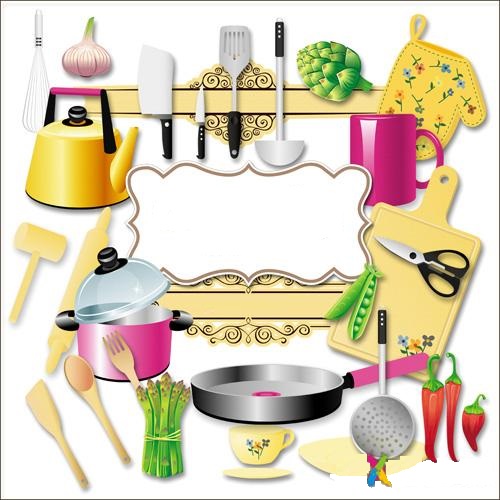 ПОСУДАУважаемые взрослые!На этой неделе я планирую познакомить детей с посудой. Дома вы можете самостоятельно изучить данную тему, если воспользуетесь моими рекомендациями. Проведите игу: «Подбери пару»Вырежьте из цветного картона блюдца и кружки основных цветов (синие, зеленые, красные, желтые) и трех размеров (большие, средние, маленькие). Предложите ребенку подобрать пару, по цвету и размеру. Ребенку необходимо назвать или показать цвет и размер чашки с блюдцем. 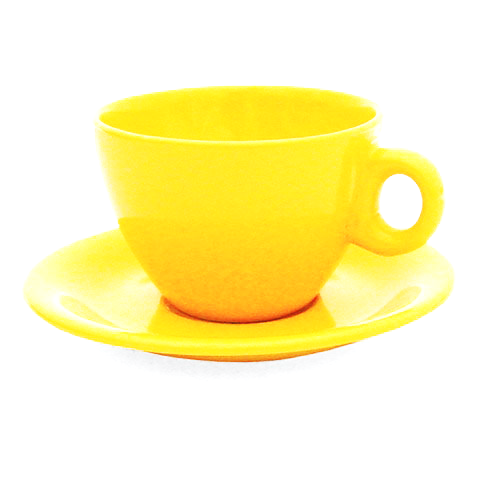 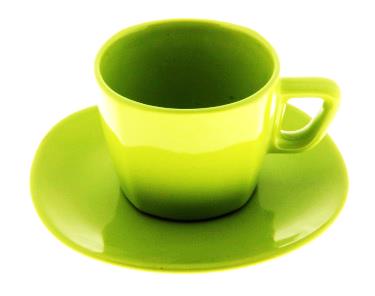 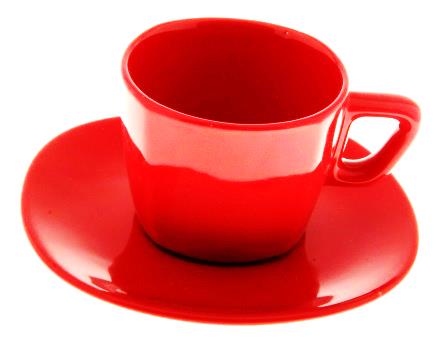 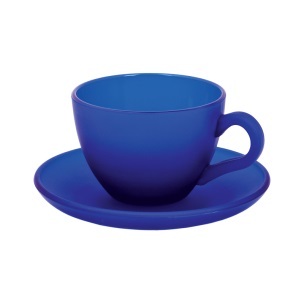   Предложите ребенку отгадать загадки. Если ребенок затрудняется с ответом, покажите ему изображение того, о чём говорится в загадке. Некоторые из них можно заучить с ребенком наизусть. 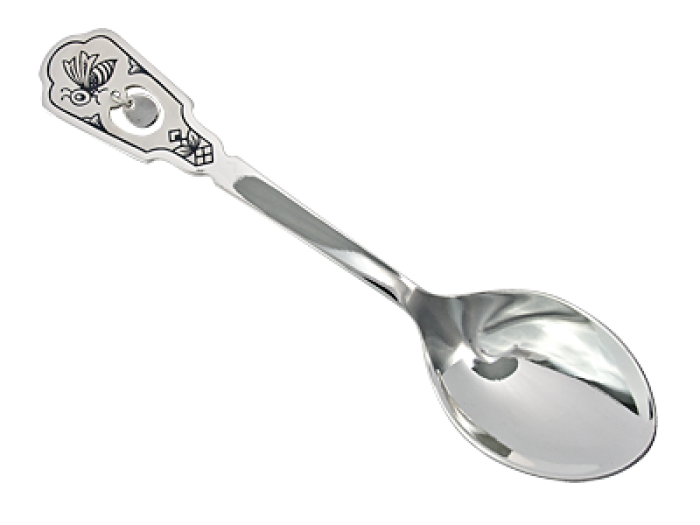 Если я пуста бываю,Про себя не забываю,Но когда несу еду,Мимо рта я не пройду.                                                   (Ложка)   Поиграйте в игру «Чего не стало» Поставьте перед ребенком 5 – 6 предметов посуды. Попросите его закрыть глаза и уберите один предмет. После чего, попросите ребенка открыть глаза и сказать чего не стало.   Игра «Собери целое»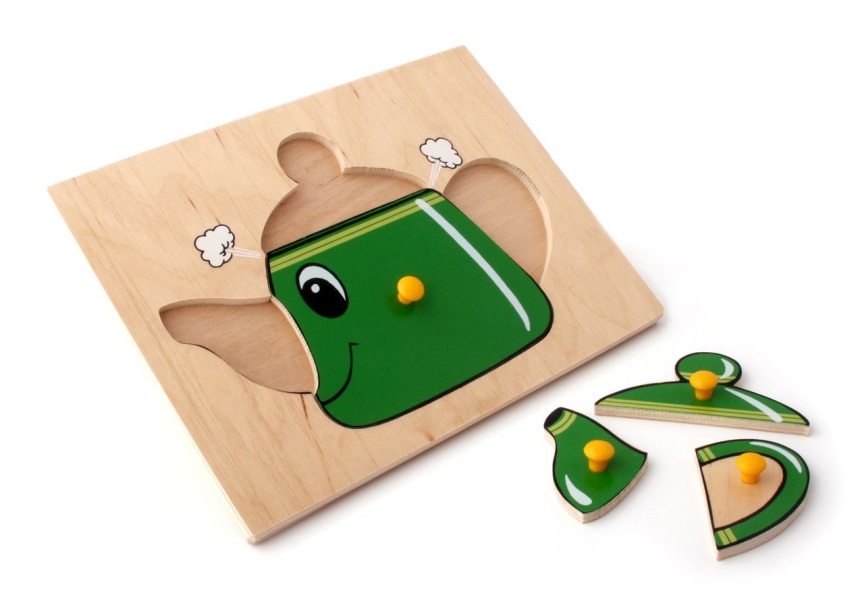 Вырежьте из картона чайник, кастрюлю, чашку. Отрежьте у них крышку, ручки, носик. Попросите ребенка отремонтировать посуду, поставить на место недостающие детали. Предложите ему назвать недостающие детали.   Игра «Составь картинку» Найдите любые картинки с изображением посуды, наклейте их на картон и разрежьте на 2, 3, 4 части. Предложите ребенку собрать картинку из частей, и назвать, что на ней нарисовано. 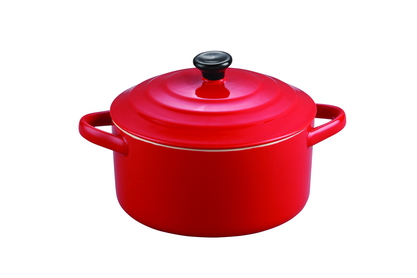 Игра «Лишнее слово»Взрослый называет четыре слова, а ребенок должен исключить лишнее, объяснив решение. Например:Кастрюля, банан, яблоко, апельсин (лишняя кастрюля, т.е. она посуда, а остальное – фрукты).Чашка, стакан, тарелка, бокал (лишняя тарелка, т.к. в нее накладывают еду, а во все остальное наливают напитки).Игра «Назови ласково»Предлагаем назвать предметы посуды ласково (словообразование):Чайник – чайничек Сковородка – сковородочкаТарелка – тарелочка… и т.д.  Предложите ребенку послушать потешку, а затем перечислить названия посуды, прозвучавшие в ней.У нашего Вовки на блюде морковка.У нашей Акульки картошка в кастрюльке.У нашей Наташки смородина в чашке.Ну, а у Валерки грибочки в тарелке.А теперь  ты не зевай и посуду называй!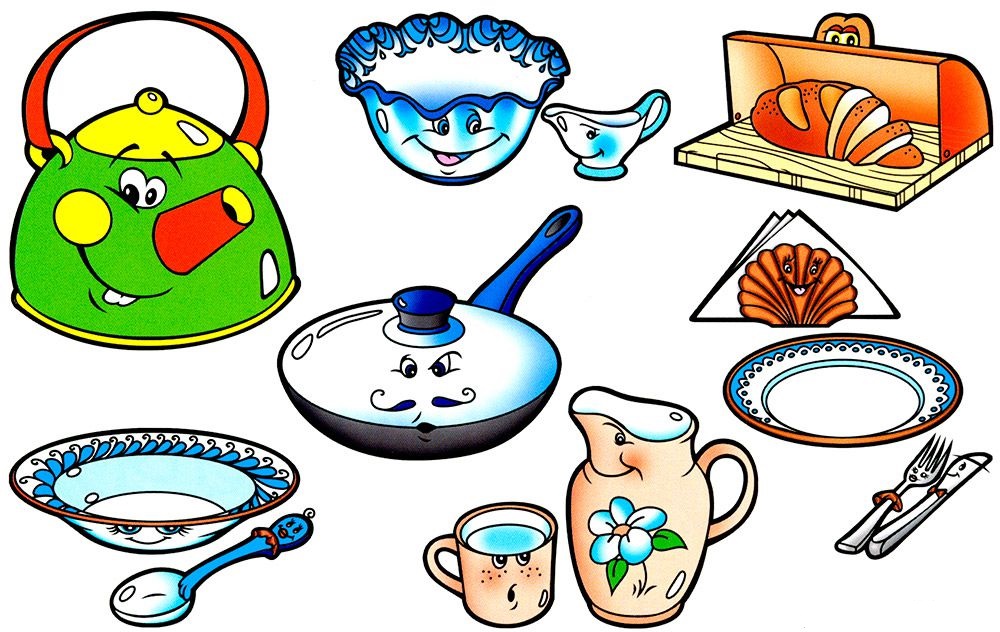 Консультацию подготовила: Максименкова В.Р.